Protestantse Gemeente ’Op ’e Noed’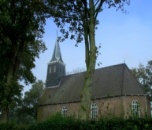 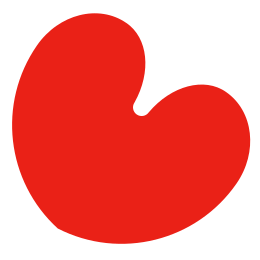 Ontmoeting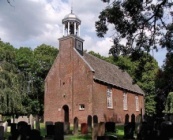                                                                                            T J E R K G A A S T      S I N T   N I C O L A A S G A      I D S K E N H U I Z E NZondag 28 mei 2023 – Pinksterzondag – St. Nicolaasga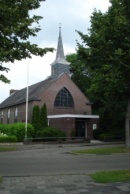 Voorganger: Ds. Gerda Keijzer – Aanvang dienst: 10.00 uurMuzikale medewerking: CrescendoCollecten: Zending Egypte en Onkosten dienstCollectePinkstercollecte Zending Egypte.Bijbelcompetitie stimuleert bijbellezen.Veel christelijke gezinnen in Egypte hebben geen geld om een bijbel te kopen. Dankzij de jaarlijkse bijbelcompetitie van het Egyptisch Bijbelgenootschap lezen tienduizenden kinderen tóch bijbelverhalen. Elk kind krijgt thuis een boekje met Bijbelse vragen. De hele familie doet mee om de vragen te beantwoorden. De competitie wordt afgesloten met een groot festival op verschillende plekken in Egypte. Kerken uit het hele land komen er met hun kindergroepen naar toe. Een feest van Hoop!!OverlijdensberichtOp 25 mei is mevrouw Douwina Kornelis-de Jong overleden. Mevr. Kornelis is 96 jaar geworden.Ze was sinds 1999 weduwe en woonde de laatste jaren in Doniahiem.Mevrouw Kornelis was een trouw bezoeker van de kapeldiensten. Zij genoot van het samen zingenen luisteren en bidden.Mevrouw Kornelis laat vijf dochters en hun partners en kleinkinderen achter.De dankdienst voor haar leven is op donderdag 31 mei, om 14.00 in Haskerhorne. Vanaf 13.30 uur is er gelegenheid om de familie te condoleren.In en uit het ziekenhuisHilly Portena revalideert in De Ielânen, Harste 11, 8602 JX  Sneek.Age Hoekstra, De Trochreed 13, 8522 MH Tjerkgaast, verblijft ook in De Ielânen, De Stinzen, kamer 3, Harste 11, 8602 JX Sneek.BloemenDe bloemen van deze zondag gaan naar Dorothé de Glee, Gaestdyk 56 in TjerkgaastPinksterdienstAls het weer goed blijft – en daar lijkt het op, dan hebben we zondag weer een openluchtdienst. We beginnen een half uur later, dus om 10.00 uur. Wilt u zelf een stoel meenemen? Voor wie dat niet kan zijn er stoelen uit Unitas beschikbaar. Liturgische schikkingDe bloemengroep maakt een schikking voor Pinksteren. Zij hebben daarbij een tekst uit het Liedboek uitgekozen:Geschenk uit de hemel, tongen van vuur:talen om te spreken van Gods levensteken. Woord dat klopt en vindt gehoor.                                      (Lied 702: 2)PinksterboodschapVan onze classispredikant ds. Wim Beekman ontvingen we een Pinksterboodschap. Diesturen we mee met deze Ontmoeting.Aan de tuintafel / salontafel / eettafelZoals u misschien weet is het jaarthema van de landelijke kerk en ook van onze eigen gemeente Aan tafel! Tijdens de wijkavonden zaten we met elkaar aan tafel en genoten we van de gesprekken en het lekkers op de tafel. Juist als je samen iets eet of drinkt komen er prachtige gesprekken op gang. Daarom willen we ook deze zomer verder gaan met ons jaarthema. Na deze Pinksterdienst is er koffie en thee en wat lekkers. Op een tafel ziet u ook kartonnen bordjes. Op die bordjes staan twee soorten teksten waarbij u uw naam kunt vermelden. U kunt op één bordje of op alle twee soorten bordjes uw naam schrijven en uw telefoonnummer. Op de ene staat …… nodigt / nodigen u uit bij hen / hem / haar aan tafel. Als u op dit bordje uw naam zet, dan bent u gastheer of gastvrouw. Op de andere staat …… zou graag eens aan tafel aanschuiven. Schrijft u hier uw naam op, dan bent u de gast. U kunt misschien vanmorgen meteen al een match maken. U hebt dan ook zelf de regie wie bij u aan tafel komt zitten of bij wie u aan tafel gaat zitten. Mocht het niet lukken om al een ‘partner’ te vinden, dan koppelen de ouderlingen twee partijen aan elkaar voor een ontmoeting aan tafel. We hopen op prachtige zomerse ontmoetingen. Agenda (activiteiten van het Jaarprogramma zijn dikgedrukt) Woensdag 31 mei, werkgroep Jaarprogramma, 19.30 uur, kerk IdskenhuizenWoensdag 31 mei, Vergadering College van kerkrentmeesters, 19.30 uur, IdskenhuizenVrijdag 2 juni, studiedag St. Antoniusziekenhuis, vanaf 09.00 uurPinkstercollecte 2023Graag willen wij u attenderen op de Pinkstercollecte van 2023. De opbrengst van de Pinkstercollecte komt geheel ten goede aan het pastoraat in onze eigen gemeente ‘Op ‘e Noed.’, het pastoraat dat erg belangrijk is: de zorg voor en het omkijken naar onze medemens.U kunt uw bijdrage overmaken op rekeningnummer NL09.RABO.0126.1595.48 t.n.v. ProtestantseGemeente Op ‘e Noed, o.v.v. Pinkstercollecte 2023.We bevelen deze collecte van harte bij u aan.Nieuwe inzamelingsactie OekraïneDe oorlog in Oekraïne gaat onverminderd door. Daardoor is er een tekort aan voedingsmiddelen en verzorgingsartikelen. We willen daarom weer helpen met de volgende actie! Zoek een lege (schoenen) doos, het liefst zo groot mogelijk😊. Vul deze met houdbaar voedsel/ verzorgingsproducten. Denk hierbij bijv. aan een blik soep, groente, pak rijst, pasta, bouillonblokjes, blikjes tomaten pasta, ingeblikt vlees, chocolade, pak koffie, tandpasta, tandenborstel, douchegel e.d. Het idee is om de doos zo divers mogelijk samen te stellen, zodat degene die de doos krijgt van alles wat heeft.  De goederen worden niet gesorteerd, ze gaan één op één door naar Oekraïne, waar een lokale hulporganisatie ze verstrekt aan mensen die het nodig hebben. Speciaal verzoek: Tape de dozen goed dicht. Wij bevelen deze inzameling van harte bij iedereen aan! Het vervoer wordt weer gratis verzorgd en gaat rechtstreeks.Zondag 28 mei en zondag 4 juni kunt u de dozen meenemen naar de kerk.
De diaconie hoopt op een HELE BERG DOZEN !                                             Wilt u een mededeling doorgeven? Bel of mail dan naar Alie Runia                     Telefoon: 0513 432498 of email: alierun58@gmail.com. Dit vóór donderdag 17.00 uur!